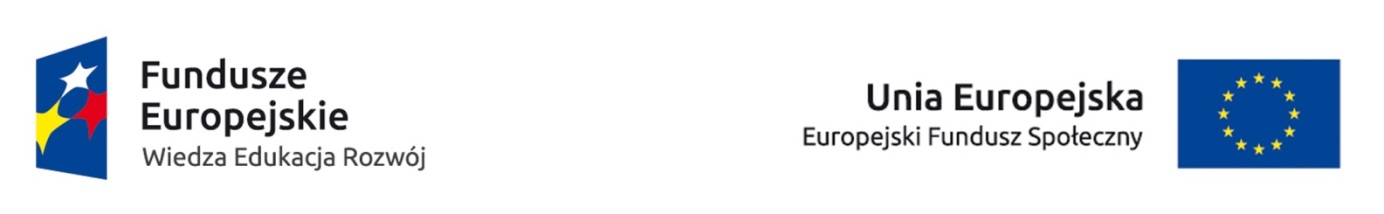 Informacje wypełniane przez instytucję przyjmującą wniosekData przyjęcia wniosku:Numer kancelaryjny wniosku:Numer wniosku w centralnym systemie informatycznym SL2014:Imię i nazwisko osoby przyjmującej wniosek:I. INFORMACJE O PROJEKCIE1.1 Numer i nazwa Osi priorytetowej: [wybór z listy]1.2 Numer i nazwa Działania: [wybór z listy]1.3 Numer i nazwa Poddziałania: [wybór z listy]1.4 Instytucja, w której wniosek zostanie złożony: [wybór z listy]1.5 Numer naboru:  [tekst]1.6 Tytuł projektu: [tekst]1.7 Okres realizacji projektu: od:       do:      [wybór dat z kalendarza]1.8 Obszar realizacji projektu: [wybór z listy - cała Polska, województwo, powiat, gmina]1.9 Projekt grantowy: [‘TAK’ – ‘NIE’]1.10 Projekt w ramach inżynierii finansowej: [‘TAK’ – ‘NIE’]II. WNIOSKODAWCA (BENEFICJENT) 2.1 Nazwa wnioskodawcy: [tekst]2.2 Forma prawna: [wybór z listy]2.3 Forma własności: [wybór z listy]2.4 NIP: [tekst oraz check-box: ‘PL’ – ‘Inny’]2.5 REGON: [tekst]2.6 Adres siedziby: 					Ulica:					Nr budynku:					Nr lokalu:                                                               Kod pocztowy: [tekst oraz check-box: ‘PL’ – ‘Inny’]					Miejscowość: 					Telefon:					Fax:                                                               Adres e-mail:                                                               Adres strony www:2.7 Osoba/y uprawniona/e do podejmowania decyzji wiążących w imieniu wnioskodawcy: [tekst]2.8 Osoba do kontaktów roboczych: [tekst]2.8.1 Numer telefonu: [tekst]2.8.2 Adres e-mail: [tekst]2.8.3 Numer faksu: [tekst]2.8.4 Adres:                                                         Ulica                                                         Nr budynku                                                         Nr lokalu                                                                Kod pocztowy: [tekst oraz check-box: ‘PL’ – ‘Inny’]                                                         Miejscowość:2.9 Partnerzy: [check-box: ‘TAK’ – ‘NIE’]2.9.1 Nazwa organizacji/instytucji: [tekst]2.9.2 Forma prawna: [wybór z listy]2.9.3 Forma własności: [wybór z listy]2.9.4 NIP: [tekst oraz check-box: ‘PL’ – ‘Inny’]2.9.5 REGON: [tekst]2.9.6 Adres siedziby:					Ulica:					Nr budynku:					Nr lokalu:                                                               Kod pocztowy: [tekst oraz check-box: ‘PL’ – ‘Inny’]					Miejscowość:					Telefon:					Fax:                                                               Adres e-mail:                                                               Adres strony www:2.9.7 Osoba/y uprawniona/e do podejmowania decyzji wiążących w imieniu partnera: [tekst]2.9.8 Symbol partnera:[tekst]III. OPIS PROJEKTU 
(maksymalnie 75 000 znaków + dodatkowe 25 000 znaków w przypadku projektów realizowanych w partnerstwie)3.1 Diagnoza sytuacji [tekst]3.1.1 Istota problemuWskaż cel szczegółowy PO WER, do osiągnięcia którego przyczyni się realizacja projektu.Opisz problem, którego dotyczy projekt.Cel szczegółowy PO WER  [lista rozwijana]tekst3.1.2 Nie dotyczy3.1.2 Nie dotyczy- pola tekstowe należy uzupełnić wartością "Nie dotyczy"- pola tekstowe należy uzupełnić wartością "Nie dotyczy"teksttekst3.1.3 Grupy docelowe i inni interesariuszeW polu „Grupy docelowe":wskaż uczestników i ich istotne cechy,opisz, jakie są potrzeby, oczekiwania, a także możliwości uczestników w kontekście celu konkursu, opisz bariery, na które napotykają uczestnicy projektu,opisz, w jaki sposób zrekrutujesz/pozyskasz uczestników projektu, w tym jakimi kryteriami posłużysz się rekrutując ich/pozyskując, uwzględniając podział K/M i kwestię zapewnienia dostępności dla osób z niepełnosprawnościami,opisz, w jaki sposób zostanie zapewniona realizacja zasady empowerment.W polu „Inni interesariusze”: wskaż inne podmioty niż grupy docelowe, które są istotne dla procesu realizacji celu konkursu i uzasadnij dokonany wybór w kontekście ich znaczenia dla skuteczności, efektywności i trwałości podejmowanej interwencji,opisz, w jaki sposób zostanie zapewniona partycypacja interesariuszy.Grupy docelowetekstInni interesariuszetekst3.1.4 Szczegółowy opis rezultatów, które zostaną osiągnięte w ramach projektu oraz wskaźników ich monitorowania3.1.4 Szczegółowy opis rezultatów, które zostaną osiągnięte w ramach projektu oraz wskaźników ich monitorowania3.1.4 Szczegółowy opis rezultatów, które zostaną osiągnięte w ramach projektu oraz wskaźników ich monitorowania3.1.4 Szczegółowy opis rezultatów, które zostaną osiągnięte w ramach projektu oraz wskaźników ich monitorowania3.1.4 Szczegółowy opis rezultatów, które zostaną osiągnięte w ramach projektu oraz wskaźników ich monitorowania3.1.4 Szczegółowy opis rezultatów, które zostaną osiągnięte w ramach projektu oraz wskaźników ich monitorowania3.1.4 Szczegółowy opis rezultatów, które zostaną osiągnięte w ramach projektu oraz wskaźników ich monitorowania3.1.4 Szczegółowy opis rezultatów, które zostaną osiągnięte w ramach projektu oraz wskaźników ich monitorowania3.1.4 Szczegółowy opis rezultatów, które zostaną osiągnięte w ramach projektu oraz wskaźników ich monitorowania3.1.4 Szczegółowy opis rezultatów, które zostaną osiągnięte w ramach projektu oraz wskaźników ich monitorowania3.1.4 Szczegółowy opis rezultatów, które zostaną osiągnięte w ramach projektu oraz wskaźników ich monitorowania3.1.4 Szczegółowy opis rezultatów, które zostaną osiągnięte w ramach projektu oraz wskaźników ich monitorowania3.1.4 Szczegółowy opis rezultatów, które zostaną osiągnięte w ramach projektu oraz wskaźników ich monitorowania3.1.4 Szczegółowy opis rezultatów, które zostaną osiągnięte w ramach projektu oraz wskaźników ich monitorowaniaWskaż rezultaty, jakie zostaną zrealizowane w ramach projektu.Wskaż rezultaty, jakie zostaną zrealizowane w ramach projektu.Wskaż rezultaty, jakie zostaną zrealizowane w ramach projektu.Wskaż rezultaty, jakie zostaną zrealizowane w ramach projektu.Wskaż rezultaty, jakie zostaną zrealizowane w ramach projektu.Wskaż rezultaty, jakie zostaną zrealizowane w ramach projektu.Wskaż rezultaty, jakie zostaną zrealizowane w ramach projektu.Wskaż rezultaty, jakie zostaną zrealizowane w ramach projektu.Wskaż rezultaty, jakie zostaną zrealizowane w ramach projektu.Wskaż rezultaty, jakie zostaną zrealizowane w ramach projektu.Wskaż rezultaty, jakie zostaną zrealizowane w ramach projektu.Wskaż rezultaty, jakie zostaną zrealizowane w ramach projektu.Wskaż rezultaty, jakie zostaną zrealizowane w ramach projektu.Wskaż rezultaty, jakie zostaną zrealizowane w ramach projektu.Określ, w jaki sposób mierzone będzie osiągnięcie rezultatów projektu (ustal wskaźniki pomiaru rezultatu i produktu).Określ, w jaki sposób mierzone będzie osiągnięcie rezultatów projektu (ustal wskaźniki pomiaru rezultatu i produktu).Określ, w jaki sposób mierzone będzie osiągnięcie rezultatów projektu (ustal wskaźniki pomiaru rezultatu i produktu).Określ, w jaki sposób mierzone będzie osiągnięcie rezultatów projektu (ustal wskaźniki pomiaru rezultatu i produktu).Określ, w jaki sposób mierzone będzie osiągnięcie rezultatów projektu (ustal wskaźniki pomiaru rezultatu i produktu).Określ, w jaki sposób mierzone będzie osiągnięcie rezultatów projektu (ustal wskaźniki pomiaru rezultatu i produktu).Określ, w jaki sposób mierzone będzie osiągnięcie rezultatów projektu (ustal wskaźniki pomiaru rezultatu i produktu).Określ, w jaki sposób mierzone będzie osiągnięcie rezultatów projektu (ustal wskaźniki pomiaru rezultatu i produktu).Określ, w jaki sposób mierzone będzie osiągnięcie rezultatów projektu (ustal wskaźniki pomiaru rezultatu i produktu).Określ, w jaki sposób mierzone będzie osiągnięcie rezultatów projektu (ustal wskaźniki pomiaru rezultatu i produktu).Określ, w jaki sposób mierzone będzie osiągnięcie rezultatów projektu (ustal wskaźniki pomiaru rezultatu i produktu).Określ, w jaki sposób mierzone będzie osiągnięcie rezultatów projektu (ustal wskaźniki pomiaru rezultatu i produktu).Określ, w jaki sposób mierzone będzie osiągnięcie rezultatów projektu (ustal wskaźniki pomiaru rezultatu i produktu).Określ, w jaki sposób mierzone będzie osiągnięcie rezultatów projektu (ustal wskaźniki pomiaru rezultatu i produktu).Określ wartość bazową wskaźnika rezultatu (stan wyjściowy projektu) i jego wartość docelową (której zrealizowanie będzie uznane za osiągnięcie rezultatu).Określ wartość bazową wskaźnika rezultatu (stan wyjściowy projektu) i jego wartość docelową (której zrealizowanie będzie uznane za osiągnięcie rezultatu).Określ wartość bazową wskaźnika rezultatu (stan wyjściowy projektu) i jego wartość docelową (której zrealizowanie będzie uznane za osiągnięcie rezultatu).Określ wartość bazową wskaźnika rezultatu (stan wyjściowy projektu) i jego wartość docelową (której zrealizowanie będzie uznane za osiągnięcie rezultatu).Określ wartość bazową wskaźnika rezultatu (stan wyjściowy projektu) i jego wartość docelową (której zrealizowanie będzie uznane za osiągnięcie rezultatu).Określ wartość bazową wskaźnika rezultatu (stan wyjściowy projektu) i jego wartość docelową (której zrealizowanie będzie uznane za osiągnięcie rezultatu).Określ wartość bazową wskaźnika rezultatu (stan wyjściowy projektu) i jego wartość docelową (której zrealizowanie będzie uznane za osiągnięcie rezultatu).Określ wartość bazową wskaźnika rezultatu (stan wyjściowy projektu) i jego wartość docelową (której zrealizowanie będzie uznane za osiągnięcie rezultatu).Określ wartość bazową wskaźnika rezultatu (stan wyjściowy projektu) i jego wartość docelową (której zrealizowanie będzie uznane za osiągnięcie rezultatu).Określ wartość bazową wskaźnika rezultatu (stan wyjściowy projektu) i jego wartość docelową (której zrealizowanie będzie uznane za osiągnięcie rezultatu).Określ wartość bazową wskaźnika rezultatu (stan wyjściowy projektu) i jego wartość docelową (której zrealizowanie będzie uznane za osiągnięcie rezultatu).Określ wartość bazową wskaźnika rezultatu (stan wyjściowy projektu) i jego wartość docelową (której zrealizowanie będzie uznane za osiągnięcie rezultatu).Określ wartość bazową wskaźnika rezultatu (stan wyjściowy projektu) i jego wartość docelową (której zrealizowanie będzie uznane za osiągnięcie rezultatu).Określ wartość bazową wskaźnika rezultatu (stan wyjściowy projektu) i jego wartość docelową (której zrealizowanie będzie uznane za osiągnięcie rezultatu).Określ wartość docelową wskaźnika produktu, powiązanego ze wskaźnikiem rezultatu.Określ wartość docelową wskaźnika produktu, powiązanego ze wskaźnikiem rezultatu.Określ wartość docelową wskaźnika produktu, powiązanego ze wskaźnikiem rezultatu.Określ wartość docelową wskaźnika produktu, powiązanego ze wskaźnikiem rezultatu.Określ wartość docelową wskaźnika produktu, powiązanego ze wskaźnikiem rezultatu.Określ wartość docelową wskaźnika produktu, powiązanego ze wskaźnikiem rezultatu.Określ wartość docelową wskaźnika produktu, powiązanego ze wskaźnikiem rezultatu.Określ wartość docelową wskaźnika produktu, powiązanego ze wskaźnikiem rezultatu.Określ wartość docelową wskaźnika produktu, powiązanego ze wskaźnikiem rezultatu.Określ wartość docelową wskaźnika produktu, powiązanego ze wskaźnikiem rezultatu.Określ wartość docelową wskaźnika produktu, powiązanego ze wskaźnikiem rezultatu.Określ wartość docelową wskaźnika produktu, powiązanego ze wskaźnikiem rezultatu.Określ wartość docelową wskaźnika produktu, powiązanego ze wskaźnikiem rezultatu.Określ wartość docelową wskaźnika produktu, powiązanego ze wskaźnikiem rezultatu.Określ, w jaki sposób i na jakiej podstawie mierzone będą wskaźniki pomiaru osiągnięcia rezultatu (ustal źródło weryfikacji/pozyskania danych do pomiaru wskaźnika oraz częstotliwość pomiaru).Określ, w jaki sposób i na jakiej podstawie mierzone będą wskaźniki pomiaru osiągnięcia rezultatu (ustal źródło weryfikacji/pozyskania danych do pomiaru wskaźnika oraz częstotliwość pomiaru).Określ, w jaki sposób i na jakiej podstawie mierzone będą wskaźniki pomiaru osiągnięcia rezultatu (ustal źródło weryfikacji/pozyskania danych do pomiaru wskaźnika oraz częstotliwość pomiaru).Określ, w jaki sposób i na jakiej podstawie mierzone będą wskaźniki pomiaru osiągnięcia rezultatu (ustal źródło weryfikacji/pozyskania danych do pomiaru wskaźnika oraz częstotliwość pomiaru).Określ, w jaki sposób i na jakiej podstawie mierzone będą wskaźniki pomiaru osiągnięcia rezultatu (ustal źródło weryfikacji/pozyskania danych do pomiaru wskaźnika oraz częstotliwość pomiaru).Określ, w jaki sposób i na jakiej podstawie mierzone będą wskaźniki pomiaru osiągnięcia rezultatu (ustal źródło weryfikacji/pozyskania danych do pomiaru wskaźnika oraz częstotliwość pomiaru).Określ, w jaki sposób i na jakiej podstawie mierzone będą wskaźniki pomiaru osiągnięcia rezultatu (ustal źródło weryfikacji/pozyskania danych do pomiaru wskaźnika oraz częstotliwość pomiaru).Określ, w jaki sposób i na jakiej podstawie mierzone będą wskaźniki pomiaru osiągnięcia rezultatu (ustal źródło weryfikacji/pozyskania danych do pomiaru wskaźnika oraz częstotliwość pomiaru).Określ, w jaki sposób i na jakiej podstawie mierzone będą wskaźniki pomiaru osiągnięcia rezultatu (ustal źródło weryfikacji/pozyskania danych do pomiaru wskaźnika oraz częstotliwość pomiaru).Określ, w jaki sposób i na jakiej podstawie mierzone będą wskaźniki pomiaru osiągnięcia rezultatu (ustal źródło weryfikacji/pozyskania danych do pomiaru wskaźnika oraz częstotliwość pomiaru).Określ, w jaki sposób i na jakiej podstawie mierzone będą wskaźniki pomiaru osiągnięcia rezultatu (ustal źródło weryfikacji/pozyskania danych do pomiaru wskaźnika oraz częstotliwość pomiaru).Określ, w jaki sposób i na jakiej podstawie mierzone będą wskaźniki pomiaru osiągnięcia rezultatu (ustal źródło weryfikacji/pozyskania danych do pomiaru wskaźnika oraz częstotliwość pomiaru).Określ, w jaki sposób i na jakiej podstawie mierzone będą wskaźniki pomiaru osiągnięcia rezultatu (ustal źródło weryfikacji/pozyskania danych do pomiaru wskaźnika oraz częstotliwość pomiaru).Określ, w jaki sposób i na jakiej podstawie mierzone będą wskaźniki pomiaru osiągnięcia rezultatu (ustal źródło weryfikacji/pozyskania danych do pomiaru wskaźnika oraz częstotliwość pomiaru).Wskaźniki pomiaru stopnia osiągnięcia rezultatuJednostka pomiaruJednostka pomiaruJednostka pomiaruJednostka pomiaruJednostka pomiaruWartość bazowa wskaźnikaWartość bazowa wskaźnikaWartość bazowa wskaźnikaWartość docelowa wskaźnikaWartość docelowa wskaźnikaWartość docelowa wskaźnikaŹródło danych do pomiaru wskaźnika Sposób pomiaru wskaźnikaWskaźniki pomiaru stopnia osiągnięcia rezultatuJednostka pomiaruJednostka pomiaruJednostka pomiaruJednostka pomiaruJednostka pomiaruKMOKMOŹródło danych do pomiaru wskaźnika Sposób pomiaru wskaźnikaNazwa rezultatu 1 [tekst]Nazwa rezultatu 1 [tekst]Nazwa rezultatu 1 [tekst]Nazwa rezultatu 1 [tekst]Nazwa rezultatu 1 [tekst]Nazwa rezultatu 1 [tekst]Nazwa rezultatu 1 [tekst]Nazwa rezultatu 1 [tekst]Nazwa rezultatu 1 [tekst]Nazwa rezultatu 1 [tekst]Nazwa rezultatu 1 [tekst]Nazwa rezultatu 1 [tekst]Nazwa rezultatu 1 [tekst]Nazwa rezultatu 1 [tekst]Wskaźniki rezultatuWskaźniki rezultatuWskaźniki rezultatuWskaźniki rezultatuWskaźniki rezultatuWskaźniki rezultatuWskaźniki rezultatuWskaźniki rezultatuWskaźniki rezultatuWskaźniki rezultatuWskaźniki rezultatuWskaźniki rezultatuWskaźniki rezultatuWskaźniki rezultatu1. tekst lub wybór z listy rozwijanej1. tekst lub wybór z listy rozwijanejteksttekst2. tekst lub wybór z listy rozwijanej2. tekst lub wybór z listy rozwijanejteksttekstWskaźniki produktuWskaźniki produktuWskaźniki produktuWskaźniki produktuWskaźniki produktuWskaźniki produktuWskaźniki produktuWskaźniki produktuWskaźniki produktuWskaźniki produktuWskaźniki produktuWskaźniki produktuWskaźniki produktuWskaźniki produktu1. tekst lub wybór z listy rozwijanej1. tekst lub wybór z listy rozwijanej1. tekst lub wybór z listy rozwijanejteksttekst2. tekst lub wybór z listy rozwijanej2. tekst lub wybór z listy rozwijanej2. tekst lub wybór z listy rozwijanejteksttekstNazwa rezultatu … [tekst]Nazwa rezultatu … [tekst]Nazwa rezultatu … [tekst]Nazwa rezultatu … [tekst]Nazwa rezultatu … [tekst]Nazwa rezultatu … [tekst]Nazwa rezultatu … [tekst]Nazwa rezultatu … [tekst]Nazwa rezultatu … [tekst]Nazwa rezultatu … [tekst]Nazwa rezultatu … [tekst]Nazwa rezultatu … [tekst]Nazwa rezultatu … [tekst]Nazwa rezultatu … [tekst]Wskaźniki rezultatuWskaźniki rezultatuWskaźniki rezultatuWskaźniki rezultatuWskaźniki rezultatuWskaźniki rezultatuWskaźniki rezultatuWskaźniki rezultatuWskaźniki rezultatuWskaźniki rezultatuWskaźniki rezultatuWskaźniki rezultatuWskaźniki rezultatuWskaźniki rezultatu1. tekst lub wybór z listy rozwijanej1. tekst lub wybór z listy rozwijanej1. tekst lub wybór z listy rozwijanej1. tekst lub wybór z listy rozwijanejteksttekst2. tekst lub wybór z listy rozwijanej2. tekst lub wybór z listy rozwijanej2. tekst lub wybór z listy rozwijanej2. tekst lub wybór z listy rozwijanejteksttekstWskaźniki produktuWskaźniki produktuWskaźniki produktuWskaźniki produktuWskaźniki produktuWskaźniki produktuWskaźniki produktuWskaźniki produktuWskaźniki produktuWskaźniki produktuWskaźniki produktuWskaźniki produktuWskaźniki produktuWskaźniki produktu1. tekst lub wybór z listy rozwijanej1. tekst lub wybór z listy rozwijanej1. tekst lub wybór z listy rozwijanej1. tekst lub wybór z listy rozwijanej1. tekst lub wybór z listy rozwijanejteksttekst2. tekst lub wybór z listy rozwijanej2. tekst lub wybór z listy rozwijanej2. tekst lub wybór z listy rozwijanej2. tekst lub wybór z listy rozwijanej2. tekst lub wybór z listy rozwijanejteksttekst3.1.5 Wpływ rezultatów, które zostaną osiągnięte w ramach projektu 3.1.5 Wpływ rezultatów, które zostaną osiągnięte w ramach projektu Scharakteryzuj wkład kluczowych rezultatów, które zostaną osiągnięte w ramach projektu, w kontekście celu konkursu, w tym:Scharakteryzuj wkład kluczowych rezultatów, które zostaną osiągnięte w ramach projektu, w kontekście celu konkursu, w tym:w polu „Wpływ rezultatów" opisz zmiany w funkcjonowaniu np. procesów bądź instytucji w kontekście realizacji celu konkursu oraz przewidywany wpływ interwencji na grupy docelowe i innych interesariuszy (np. w związku z wdrożeniem nowych rozwiązań/usprawnień),w polu „Wpływ rezultatów" opisz zmiany w funkcjonowaniu np. procesów bądź instytucji w kontekście realizacji celu konkursu oraz przewidywany wpływ interwencji na grupy docelowe i innych interesariuszy (np. w związku z wdrożeniem nowych rozwiązań/usprawnień),w polu „Trwałość rezultatów" wskaż, na jak długo oraz w jaki sposób zostanie zapewniona trwałość rezultatów po zakończeniu okresu realizacji projektu.w polu „Trwałość rezultatów" wskaż, na jak długo oraz w jaki sposób zostanie zapewniona trwałość rezultatów po zakończeniu okresu realizacji projektu.Nazwa rezultatu [lista rozwijana]Wpływ rezultatutekstTrwałość rezultatutekstNazwa rezultatu [lista rozwijana]Wpływ rezultatutekstTrwałość rezultatutekstNazwa rezultatu [lista rozwijana]Wpływ rezultatutekstTrwałość rezultatutekst3.2 Analiza uwarunkowań zewnętrznych w kontekście celu konkursu [tekst]3.2.1 Stan prawny w zakresie realizacji projektuOpisz stan prawny lub niezbędne zmiany w prawie, które determinują skuteczną realizację projektu, w tym w szczególności wykonanie dalszych etapów.tekst3.2.2 Inne uwarunkowania Wskaż inne okoliczności, które determinują skuteczną realizację projektu, w tym w szczególności wykonanie dalszych etapów.tekst3.3 Krótki opis projektu [tekst]Podaj krótki opis projektutekstIV. SPOSÓB REALIZACJI PROJEKTU ORAZ POTENCJAŁ I DOŚWIADCZENIE WNIOSKODAWCY I PARTNERÓW
(maksymalnie 50 000 znaków + dodatkowe 25 000 znaków w przypadku projektów realizowanych w partnerstwie)IV. SPOSÓB REALIZACJI PROJEKTU ORAZ POTENCJAŁ I DOŚWIADCZENIE WNIOSKODAWCY I PARTNERÓW
(maksymalnie 50 000 znaków + dodatkowe 25 000 znaków w przypadku projektów realizowanych w partnerstwie)IV. SPOSÓB REALIZACJI PROJEKTU ORAZ POTENCJAŁ I DOŚWIADCZENIE WNIOSKODAWCY I PARTNERÓW
(maksymalnie 50 000 znaków + dodatkowe 25 000 znaków w przypadku projektów realizowanych w partnerstwie)IV. SPOSÓB REALIZACJI PROJEKTU ORAZ POTENCJAŁ I DOŚWIADCZENIE WNIOSKODAWCY I PARTNERÓW
(maksymalnie 50 000 znaków + dodatkowe 25 000 znaków w przypadku projektów realizowanych w partnerstwie)IV. SPOSÓB REALIZACJI PROJEKTU ORAZ POTENCJAŁ I DOŚWIADCZENIE WNIOSKODAWCY I PARTNERÓW
(maksymalnie 50 000 znaków + dodatkowe 25 000 znaków w przypadku projektów realizowanych w partnerstwie)4.1 Zadania [tekst]4.1 Zadania [tekst]4.1 Zadania [tekst]4.1 Zadania [tekst]4.1 Zadania [tekst]Wskaż zadania, które będą realizowane w ramach projektu,Wskaż zadania, które będą realizowane w ramach projektu,Wskaż zadania, które będą realizowane w ramach projektu,Wskaż zadania, które będą realizowane w ramach projektu,Wskaż zadania, które będą realizowane w ramach projektu,Opisz szczegółowo zadania, które będą realizowane w projekcie i uzasadnij potrzebę ich realizacji,Opisz szczegółowo zadania, które będą realizowane w projekcie i uzasadnij potrzebę ich realizacji,Opisz szczegółowo zadania, które będą realizowane w projekcie i uzasadnij potrzebę ich realizacji,Opisz szczegółowo zadania, które będą realizowane w projekcie i uzasadnij potrzebę ich realizacji,Opisz szczegółowo zadania, które będą realizowane w projekcie i uzasadnij potrzebę ich realizacji,Wskaż zadanie/zadania, w którym/których będą prowadzone działania na rzecz wyrównywania szans płci w projekcie,Wskaż zadanie/zadania, w którym/których będą prowadzone działania na rzecz wyrównywania szans płci w projekcie,Wskaż zadanie/zadania, w którym/których będą prowadzone działania na rzecz wyrównywania szans płci w projekcie,Wskaż zadanie/zadania, w którym/których będą prowadzone działania na rzecz wyrównywania szans płci w projekcie,Wskaż zadanie/zadania, w którym/których będą prowadzone działania na rzecz wyrównywania szans płci w projekcie,Wskaż, w jaki sposób projekt realizuje zasadę równości szans i dostępności dla osób z niepełnosprawnościami,  Wskaż, w jaki sposób projekt realizuje zasadę równości szans i dostępności dla osób z niepełnosprawnościami,  Wskaż, w jaki sposób projekt realizuje zasadę równości szans i dostępności dla osób z niepełnosprawnościami,  Wskaż, w jaki sposób projekt realizuje zasadę równości szans i dostępności dla osób z niepełnosprawnościami,  Wskaż, w jaki sposób projekt realizuje zasadę równości szans i dostępności dla osób z niepełnosprawnościami,  Wskaż produkty zadania (jeśli dotyczy),Wskaż produkty zadania (jeśli dotyczy),Wskaż produkty zadania (jeśli dotyczy),Wskaż produkty zadania (jeśli dotyczy),Wskaż produkty zadania (jeśli dotyczy),Wskaż partnera, którzy będzie odpowiedzialny za wykonanie poszczególnych zadań oraz uzasadnij dlaczego jest on właściwym podmiotem do realizacji zadania (lub jego części)Wskaż partnera, którzy będzie odpowiedzialny za wykonanie poszczególnych zadań oraz uzasadnij dlaczego jest on właściwym podmiotem do realizacji zadania (lub jego części)Wskaż partnera, którzy będzie odpowiedzialny za wykonanie poszczególnych zadań oraz uzasadnij dlaczego jest on właściwym podmiotem do realizacji zadania (lub jego części)Wskaż partnera, którzy będzie odpowiedzialny za wykonanie poszczególnych zadań oraz uzasadnij dlaczego jest on właściwym podmiotem do realizacji zadania (lub jego części)Wskaż partnera, którzy będzie odpowiedzialny za wykonanie poszczególnych zadań oraz uzasadnij dlaczego jest on właściwym podmiotem do realizacji zadania (lub jego części)NrNazwa zadaniaPartner realizujący zadanie[lista rozwijana]1Szczegółowy opis zadania tekstteksttekst1Produkty zadania tekstteksttekst1Uzasadnienie zlecania usług merytorycznychtekstteksttekst1Uzasadnienie realizacji zadania przez partneratekstteksttekst…Nazwa zadaniaPartner realizujący zadanie[lista rozwijana]…Szczegółowy opis zadania tekstteksttekst…Produkty zadania tekstteksttekst…Uzasadnienie zlecania usług merytorycznychtekstteksttekst…Uzasadnienie realizacji zadania przez partneratekstteksttekst4.2 Kwoty ryczałtowe [tekst] 4.2 Kwoty ryczałtowe [tekst] 4.2 Kwoty ryczałtowe [tekst] 4.2 Kwoty ryczałtowe [tekst] 4.2 Kwoty ryczałtowe [tekst] - Wskaż kwoty ryczałtowe, które będą realizowane w projekcie i wskaż, których zadań dotyczą (zgodnie z tabelą w pkt 4.1)- Wskaż kwoty ryczałtowe, które będą realizowane w projekcie i wskaż, których zadań dotyczą (zgodnie z tabelą w pkt 4.1)- Wskaż kwoty ryczałtowe, które będą realizowane w projekcie i wskaż, których zadań dotyczą (zgodnie z tabelą w pkt 4.1)- Wskaż kwoty ryczałtowe, które będą realizowane w projekcie i wskaż, których zadań dotyczą (zgodnie z tabelą w pkt 4.1)- Wskaż kwoty ryczałtowe, które będą realizowane w projekcie i wskaż, których zadań dotyczą (zgodnie z tabelą w pkt 4.1)- Wskaż wskaźniki produktu i rezultatu, które będą wytworzone w ramach realizacji poszczególnych kwot ryczałtowych oraz dokumenty potwierdzające realizację wskaźników- Wskaż wskaźniki produktu i rezultatu, które będą wytworzone w ramach realizacji poszczególnych kwot ryczałtowych oraz dokumenty potwierdzające realizację wskaźników- Wskaż wskaźniki produktu i rezultatu, które będą wytworzone w ramach realizacji poszczególnych kwot ryczałtowych oraz dokumenty potwierdzające realizację wskaźników- Wskaż wskaźniki produktu i rezultatu, które będą wytworzone w ramach realizacji poszczególnych kwot ryczałtowych oraz dokumenty potwierdzające realizację wskaźników- Wskaż wskaźniki produktu i rezultatu, które będą wytworzone w ramach realizacji poszczególnych kwot ryczałtowych oraz dokumenty potwierdzające realizację wskaźnikówNrNazwa zadaniaWskaźnik dla rozliczenia kwoty ryczałtowejWskaźnik dla rozliczenia kwoty ryczałtowejDokumenty potwierdzające realizację wskaźnikówNrNazwa zadaniaNazwa WartośćDokumenty potwierdzające realizację wskaźników1lista rozwijana zgodnie z nazwami zadań w pkt 4.1teksttekst2lista rozwijana zgodnie z nazwami zadań w pkt 4.1teksttekst…lista rozwijana zgodnie z nazwami zadań w pkt 4.1teksttekst4.3 Potencjał wnioskodawcy i partnerów [tekst]4.3.1 Potencjał finansowy wnioskodawcy/partnerówOpisz potencjał finansowy wnioskodawcy/partnerów, tj.: zdolność do zapewnienia płynnej obsługi finansowej projektu,środki finansowe, które wnioskodawca/partnerzy mogą wykorzystać w ramach projektu.tekst4.3.2 Potencjał kadrowy/merytoryczny wnioskodawcy/partnerów4.3.2 Potencjał kadrowy/merytoryczny wnioskodawcy/partnerów4.3.2 Potencjał kadrowy/merytoryczny wnioskodawcy/partnerów4.3.2 Potencjał kadrowy/merytoryczny wnioskodawcy/partnerów4.3.2 Potencjał kadrowy/merytoryczny wnioskodawcy/partnerówOpisz potencjał kadrowy wnioskodawcy/partnerów i wskaż sposób jego wykorzystania w ramach projektu, w tym: Opisz potencjał kadrowy wnioskodawcy/partnerów i wskaż sposób jego wykorzystania w ramach projektu, w tym: Opisz potencjał kadrowy wnioskodawcy/partnerów i wskaż sposób jego wykorzystania w ramach projektu, w tym: Opisz potencjał kadrowy wnioskodawcy/partnerów i wskaż sposób jego wykorzystania w ramach projektu, w tym: Opisz potencjał kadrowy wnioskodawcy/partnerów i wskaż sposób jego wykorzystania w ramach projektu, w tym: wskaż imię i nazwisko (jeśli dotyczy) osób na stałe współpracujących z wnioskodawcą/partnerami, które zostaną zaangażowane do realizacji projektu,wskaż imię i nazwisko (jeśli dotyczy) osób na stałe współpracujących z wnioskodawcą/partnerami, które zostaną zaangażowane do realizacji projektu,wskaż imię i nazwisko (jeśli dotyczy) osób na stałe współpracujących z wnioskodawcą/partnerami, które zostaną zaangażowane do realizacji projektu,wskaż imię i nazwisko (jeśli dotyczy) osób na stałe współpracujących z wnioskodawcą/partnerami, które zostaną zaangażowane do realizacji projektu,wskaż imię i nazwisko (jeśli dotyczy) osób na stałe współpracujących z wnioskodawcą/partnerami, które zostaną zaangażowane do realizacji projektu,wskaż kompetencje, doświadczenie, formę zaangażowania, wymiar czasu pracy oraz zakres obowiązków ww. osób wskaż kompetencje, doświadczenie, formę zaangażowania, wymiar czasu pracy oraz zakres obowiązków ww. osób wskaż kompetencje, doświadczenie, formę zaangażowania, wymiar czasu pracy oraz zakres obowiązków ww. osób wskaż kompetencje, doświadczenie, formę zaangażowania, wymiar czasu pracy oraz zakres obowiązków ww. osób wskaż kompetencje, doświadczenie, formę zaangażowania, wymiar czasu pracy oraz zakres obowiązków ww. osób NrZadanie[lista rozwijana][lista rozwijana][lista rozwijana]1Imię i nazwisko (jeśli dotyczy)tekstForma zaangażowania oraz wymiar czasu pracytekst1Kompetencje i doświadczenietekstteksttekst1Sposób wykorzystania w ramach projektutekstteksttekst4.3.3 Potencjał techniczny wnioskodawcy/partnerów4.3.3 Potencjał techniczny wnioskodawcy/partnerów4.3.3 Potencjał techniczny wnioskodawcy/partnerów- Opisz zasoby jakie zostaną zaangażowane do realizacji poszczególnych zadań, w tym np.: sprzęt, zasoby lokalowe w podziale na źródła pochodzenia zaangażowanych zasobów.- Opisz zasoby jakie zostaną zaangażowane do realizacji poszczególnych zadań, w tym np.: sprzęt, zasoby lokalowe w podziale na źródła pochodzenia zaangażowanych zasobów.- Opisz zasoby jakie zostaną zaangażowane do realizacji poszczególnych zadań, w tym np.: sprzęt, zasoby lokalowe w podziale na źródła pochodzenia zaangażowanych zasobów.NrZadaniePotencjał techniczny posiadany przez wnioskodawcę/partnerów1[lista rozwijana]1[lista rozwijana]Sposób wykorzystania potencjału technicznego w ramach projektu1[lista rozwijana]4.4 Kluczowe aspekty dotyczące zarządzania projektem i procesów decyzyjnychWskaż, w jaki sposób w zarządzaniu projektem uwzględniona zostanie zasada równości szans kobiet i mężczyzn.tekstOpisz osoby na stałe współpracujące z wnioskodawcą/partnerami, które będą zaangażowane w zarządzanie projektem.tekstWskaż, w jaki sposób będą podejmowane decyzje w projekcie, w tym poprzez umiejscowienie stanowisk projektowych w strukturze instytucjonalnej wnioskodawcy/partnera.tekstWskaż mechanizmy zapewniające sprawną realizację postępowań o udzielenie zamówień publicznych (jeśli dotyczy).tekstV. BUDŻET PROJEKTUV. BUDŻET PROJEKTUV. BUDŻET PROJEKTUV. BUDŻET PROJEKTUV. BUDŻET PROJEKTUV. BUDŻET PROJEKTUV. BUDŻET PROJEKTUV. BUDŻET PROJEKTUKategoria wydatku20142015…20182019OgółemKwalifik.5.1 Koszty ogółem (5.1.1 + 5.1.2)0,00 zł0,00 zł0,00 zł0,00 zł0,00 zł0,00 zł0,00 zł5.1.1 Koszty bezpośrednieZadanie 1 [Kwota ryczałtowa 1] 0,00 zł0,00 zł0,00 zł0,00 zł0,00 zł0,00 zł0,00 złZadanie 2 [tekst]0,00 zł0,00 zł0,00 zł0,00 zł0,00 zł0,00 zł0,00 zł5.1.2 Koszty pośrednie (ryczałt)0,00 zł0,00 zł0,00 zł0,00 zł0,00 zł0,00 zł0,00 zł    jako % kosztów bezpośrednich (5.1.2/5.1.1)0,00 %5.2 Kwoty ryczałtowe0,00 zł0,00 zł0,00 zł0,00 zł0,00 zł0,00 zł0,00 zł    jako % wartości projektu ogółem (5.2/5.1)0,00 %0,00%5.3 Stawki jednostkowe0,00 zł0,00 zł0,00 zł0,00 zł0,00 zł0,00 zł0,00 zł    jako % wartości projektu ogółem (5.3/5.1)0,00 %5.4 Personel projektu w kosztach ogółem5.4 Personel projektu w kosztach ogółem5.4 Personel projektu w kosztach ogółem5.4 Personel projektu w kosztach ogółem5.4 Personel projektu w kosztach ogółem5.4 Personel projektu w kosztach ogółem0,00 zł0,00 zł    jako % wartości projektu ogółem (5.4/5.1)    jako % wartości projektu ogółem (5.4/5.1)    jako % wartości projektu ogółem (5.4/5.1)    jako % wartości projektu ogółem (5.4/5.1)    jako % wartości projektu ogółem (5.4/5.1)    jako % wartości projektu ogółem (5.4/5.1)0,00 %5.5 Zadania zlecone w kosztach ogółem5.5 Zadania zlecone w kosztach ogółem5.5 Zadania zlecone w kosztach ogółem5.5 Zadania zlecone w kosztach ogółem5.5 Zadania zlecone w kosztach ogółem5.5 Zadania zlecone w kosztach ogółem0,00 zł0,00 zł    jako % wartości projektu ogółem (5.5/5.1)    jako % wartości projektu ogółem (5.5/5.1)    jako % wartości projektu ogółem (5.5/5.1)    jako % wartości projektu ogółem (5.5/5.1)    jako % wartości projektu ogółem (5.5/5.1)    jako % wartości projektu ogółem (5.5/5.1)0,00 %5.6 Środki trwałe w kosztach ogółem 5.6 Środki trwałe w kosztach ogółem 5.6 Środki trwałe w kosztach ogółem 5.6 Środki trwałe w kosztach ogółem 5.6 Środki trwałe w kosztach ogółem 5.6 Środki trwałe w kosztach ogółem 0,00 zł0,00 zł    jako % wartości projektu ogółem (5.6/5.1)    jako % wartości projektu ogółem (5.6/5.1)    jako % wartości projektu ogółem (5.6/5.1)    jako % wartości projektu ogółem (5.6/5.1)    jako % wartości projektu ogółem (5.6/5.1)    jako % wartości projektu ogółem (5.6/5.1)0,00 %5.7 Cross-financing w kosztach ogółem5.7 Cross-financing w kosztach ogółem5.7 Cross-financing w kosztach ogółem5.7 Cross-financing w kosztach ogółem5.7 Cross-financing w kosztach ogółem5.7 Cross-financing w kosztach ogółem0,00 zł0,00 zł    jako % wartości projektu ogółem (5.7/5.1)    jako % wartości projektu ogółem (5.7/5.1)    jako % wartości projektu ogółem (5.7/5.1)    jako % wartości projektu ogółem (5.7/5.1)    jako % wartości projektu ogółem (5.7/5.1)    jako % wartości projektu ogółem (5.7/5.1)0,00 %5.8 Wydatki poniesione poza terytorium UE5.8 Wydatki poniesione poza terytorium UE5.8 Wydatki poniesione poza terytorium UE5.8 Wydatki poniesione poza terytorium UE5.8 Wydatki poniesione poza terytorium UE5.8 Wydatki poniesione poza terytorium UE0,00 zł0,00 zł    jako % wartości projektu ogółem (5.8/5.1)    jako % wartości projektu ogółem (5.8/5.1)    jako % wartości projektu ogółem (5.8/5.1)    jako % wartości projektu ogółem (5.8/5.1)    jako % wartości projektu ogółem (5.8/5.1)    jako % wartości projektu ogółem (5.8/5.1)0,00 % 5.9 Wkład własny0,00 zł0,00 zł0,00 zł0,00 zł0,00 zł0,00 zł0,00 zł   5.9.1 w tym wkład prywatny0,00 zł0,00 zł0,00 zł0,00 zł0,00 zł0,00 zł0,00 zł   5.9.2 w tym wkład  prywatny wymagany przepisami pomocy publicznej0,00 zł0,00 zł0,00 zł0,00 zł0,00 zł0,00 zł0,00 zł 5.10 Dochód 
[w rozumieniu art. 61 rozporządzenia CPR; 
nie dotyczy dochodu incydentalnego]0,00 zł0,00 zł0,00 zł0,00 zł0,00 zł0,00 zł0,00 zł5.11 Wnioskowane dofinansowanie [5.1 – 5.9 – 5.10]0,00 zł0,00 zł0,00 zł0,00 zł0,00 zł0,00 zł0,00 złVI. Szczegółowy budżet projektuVI. Szczegółowy budżet projektuVI. Szczegółowy budżet projektuVI. Szczegółowy budżet projektuVI. Szczegółowy budżet projektuVI. Szczegółowy budżet projektuVI. Szczegółowy budżet projektuVI. Szczegółowy budżet projektuVI. Szczegółowy budżet projektuVI. Szczegółowy budżet projektuVI. Szczegółowy budżet projektuVI. Szczegółowy budżet projektuVI. Szczegółowy budżet projektuVI. Szczegółowy budżet projektuVI. Szczegółowy budżet projektuVI. Szczegółowy budżet projektuVI. Szczegółowy budżet projektuVI. Szczegółowy budżet projektuVI. Szczegółowy budżet projektuVI. Szczegółowy budżet projektuKategoriaSymbol partneraPersonel projektu (T/N)Zadanie zlecone (T/N)Cross-financing (T/N) Środki trwałe 
(T/N)Wydatki ponoszone poza teryt. UE (T/N)Pomoc publiczna (T/N)Pomoc de minimis (T/N)Stawkajednostkowa(T/N)Wkład rzeczowy(T/N)j.m.201.201.201.201.201.201.RAZEMWydatki KwalifikowalneKategoriaSymbol partneraPersonel projektu (T/N)Zadanie zlecone (T/N)Cross-financing (T/N) Środki trwałe 
(T/N)Wydatki ponoszone poza teryt. UE (T/N)Pomoc publiczna (T/N)Pomoc de minimis (T/N)Stawkajednostkowa(T/N)Wkład rzeczowy(T/N)j.m.liczbacena jednostkowaŁącznieliczbacena jednostkowałącznieRAZEMWydatki KwalifikowalneKOSZTY OGÓŁEM (6.1)KOSZTY OGÓŁEM (6.1)KOSZTY OGÓŁEM (6.1)KOSZTY OGÓŁEM (6.1)KOSZTY OGÓŁEM (6.1)KOSZTY OGÓŁEM (6.1)KOSZTY OGÓŁEM (6.1)KOSZTY OGÓŁEM (6.1)KOSZTY OGÓŁEM (6.1)KOSZTY OGÓŁEM (6.1)KOSZTY OGÓŁEM (6.1)KOSZTY OGÓŁEM (6.1)0,00 zł0,00 zł0,00 zł0,00 zł0,00 zł0,00 zł0,00 zł0,00 złKOSZTY BEZPOŚREDNIE (6.1.1)KOSZTY BEZPOŚREDNIE (6.1.1)KOSZTY BEZPOŚREDNIE (6.1.1)KOSZTY BEZPOŚREDNIE (6.1.1)KOSZTY BEZPOŚREDNIE (6.1.1)KOSZTY BEZPOŚREDNIE (6.1.1)KOSZTY BEZPOŚREDNIE (6.1.1)KOSZTY BEZPOŚREDNIE (6.1.1)KOSZTY BEZPOŚREDNIE (6.1.1)KOSZTY BEZPOŚREDNIE (6.1.1)KOSZTY BEZPOŚREDNIE (6.1.1)KOSZTY BEZPOŚREDNIE (6.1.1)0,00 zł0,00 zł0,00 zł0,00 zł0,00 zł0,00 zł0,00 zł0,00 złZadanie 1 – 
[Kwota ryczałtowa 1]0,00 zł0,00 zł0,00 zł0,00 zł0,00 zł0,00 zł0,00 zł0,00 zł… [tekst]0,000,00 zł0,00 zł0,000,00 zł0,00 zł0,00 zł0,00 zł… [tekst]0,000,00 zł0,00 zł0,000,00 zł0,00 zł0,00 zł0,00 złZadanie 20,00 zł0,00 zł0,00 zł0,00 zł0,00 zł0,00 zł0,00 zł0,00 zł… [stawka jednostkowa]0,000,00 zł0,00 zł0,000,00 zł0,00 zł0,00 zł0,00 zł… [tekst]0,000,00 zł0,00 zł0,000,00 zł0,00 zł0,00 zł0,00 złKOSZTY POŚREDNIE (6.1.2)KOSZTY POŚREDNIE (6.1.2)KOSZTY POŚREDNIE (6.1.2)KOSZTY POŚREDNIE (6.1.2)KOSZTY POŚREDNIE (6.1.2)KOSZTY POŚREDNIE (6.1.2)KOSZTY POŚREDNIE (6.1.2)KOSZTY POŚREDNIE (6.1.2)KOSZTY POŚREDNIE (6.1.2)KOSZTY POŚREDNIE (6.1.2)KOSZTY POŚREDNIE (6.1.2)KOSZTY POŚREDNIE (6.1.2)0,00 zł0,00 zł0,00 zł0,00 zł0,00 zł0,00 zł0,00 zł0,00 zł jako % kosztów bezpośrednich (6.1.2/6.1.1) [lista rozwijalna] jako % kosztów bezpośrednich (6.1.2/6.1.1) [lista rozwijalna] jako % kosztów bezpośrednich (6.1.2/6.1.1) [lista rozwijalna] jako % kosztów bezpośrednich (6.1.2/6.1.1) [lista rozwijalna] jako % kosztów bezpośrednich (6.1.2/6.1.1) [lista rozwijalna] jako % kosztów bezpośrednich (6.1.2/6.1.1) [lista rozwijalna] jako % kosztów bezpośrednich (6.1.2/6.1.1) [lista rozwijalna] jako % kosztów bezpośrednich (6.1.2/6.1.1) [lista rozwijalna] jako % kosztów bezpośrednich (6.1.2/6.1.1) [lista rozwijalna] jako % kosztów bezpośrednich (6.1.2/6.1.1) [lista rozwijalna] jako % kosztów bezpośrednich (6.1.2/6.1.1) [lista rozwijalna] jako % kosztów bezpośrednich (6.1.2/6.1.1) [lista rozwijalna]0%0%0%0%0%0%0%0%Wkład własny (6.1.3)Wkład własny (6.1.3)Wkład własny (6.1.3)Wkład własny (6.1.3)Wkład własny (6.1.3)Wkład własny (6.1.3)Wkład własny (6.1.3)Wkład własny (6.1.3)Wkład własny (6.1.3)Wkład własny (6.1.3)Wkład własny (6.1.3)Wkład własny (6.1.3)0,00 zł0,00 zł0,00 zł0,00 zł0,00 zł0,00 zł0,00 zł0,00 złw tym wkład prywatnyw tym wkład prywatnyw tym wkład prywatnyw tym wkład prywatnyw tym wkład prywatnyw tym wkład prywatnyw tym wkład prywatnyw tym wkład prywatnyw tym wkład prywatnyw tym wkład prywatnyw tym wkład prywatnyw tym wkład prywatny0,00 zł0,00 zł0,00 zł0,00 zł0,00 zł0,00 zł0,00 zł0,00 złw tym wkład  prywatny wymagany przepisami pomocy publicznejw tym wkład  prywatny wymagany przepisami pomocy publicznejw tym wkład  prywatny wymagany przepisami pomocy publicznejw tym wkład  prywatny wymagany przepisami pomocy publicznejw tym wkład  prywatny wymagany przepisami pomocy publicznejw tym wkład  prywatny wymagany przepisami pomocy publicznejw tym wkład  prywatny wymagany przepisami pomocy publicznejw tym wkład  prywatny wymagany przepisami pomocy publicznejw tym wkład  prywatny wymagany przepisami pomocy publicznejw tym wkład  prywatny wymagany przepisami pomocy publicznejw tym wkład  prywatny wymagany przepisami pomocy publicznejw tym wkład  prywatny wymagany przepisami pomocy publicznej0,00 zł0,00 zł0,00 zł0,00 zł0,00 zł0,00 zł0,00 zł0,00 złDochód [w rozumieniu art. 61 rozporządzenia CPR; nie dotyczy dochodu incydentalnego]Dochód [w rozumieniu art. 61 rozporządzenia CPR; nie dotyczy dochodu incydentalnego]Dochód [w rozumieniu art. 61 rozporządzenia CPR; nie dotyczy dochodu incydentalnego]Dochód [w rozumieniu art. 61 rozporządzenia CPR; nie dotyczy dochodu incydentalnego]Dochód [w rozumieniu art. 61 rozporządzenia CPR; nie dotyczy dochodu incydentalnego]Dochód [w rozumieniu art. 61 rozporządzenia CPR; nie dotyczy dochodu incydentalnego]Dochód [w rozumieniu art. 61 rozporządzenia CPR; nie dotyczy dochodu incydentalnego]Dochód [w rozumieniu art. 61 rozporządzenia CPR; nie dotyczy dochodu incydentalnego]Dochód [w rozumieniu art. 61 rozporządzenia CPR; nie dotyczy dochodu incydentalnego]Dochód [w rozumieniu art. 61 rozporządzenia CPR; nie dotyczy dochodu incydentalnego]Dochód [w rozumieniu art. 61 rozporządzenia CPR; nie dotyczy dochodu incydentalnego]Dochód [w rozumieniu art. 61 rozporządzenia CPR; nie dotyczy dochodu incydentalnego]0,00 zł0,00 zł0,00 zł0,00 zł0,00 zł0,00 zł0,00 złWydatki bez pomocy publicznej/de minimisWydatki bez pomocy publicznej/de minimisWydatki bez pomocy publicznej/de minimisWydatki bez pomocy publicznej/de minimisWydatki bez pomocy publicznej/de minimisWydatki bez pomocy publicznej/de minimisWydatki bez pomocy publicznej/de minimisWydatki bez pomocy publicznej/de minimisWydatki bez pomocy publicznej/de minimisWydatki bez pomocy publicznej/de minimisWydatki bez pomocy publicznej/de minimisWydatki bez pomocy publicznej/de minimis0,00 zł0,00 zł0,00 zł0,00 zł0,00 zł0,00 zł0,00 zł0,00 złWydatki objęte pomocą publiczną Wydatki objęte pomocą publiczną Wydatki objęte pomocą publiczną Wydatki objęte pomocą publiczną Wydatki objęte pomocą publiczną Wydatki objęte pomocą publiczną Wydatki objęte pomocą publiczną Wydatki objęte pomocą publiczną Wydatki objęte pomocą publiczną Wydatki objęte pomocą publiczną Wydatki objęte pomocą publiczną Wydatki objęte pomocą publiczną 0,00 zł0,00 zł0,00 zł0,00 zł0,00 zł0,00 zł0,00 zł0,00 złWydatki objęte pomocą de minimisWydatki objęte pomocą de minimisWydatki objęte pomocą de minimisWydatki objęte pomocą de minimisWydatki objęte pomocą de minimisWydatki objęte pomocą de minimisWydatki objęte pomocą de minimisWydatki objęte pomocą de minimisWydatki objęte pomocą de minimisWydatki objęte pomocą de minimisWydatki objęte pomocą de minimisWydatki objęte pomocą de minimis0,00 zł0,00 zł0,00 zł0,00 zł0,00 zł0,00 zł0,00 zł0,00 złOświadczam, iż ww. kwoty są kwotami zawierającymi/niezawierającymi VAT/częściowo zawierającymi VAT [combo-box ‘zawierającymi’ – ‘niezawierającymi’ – ‘częściowo zawierającymi] – OSOBNE OŚWIADCZENIE DLA KAŻDEGO Z PARTNERÓWOświadczam, iż ww. kwoty są kwotami zawierającymi/niezawierającymi VAT/częściowo zawierającymi VAT [combo-box ‘zawierającymi’ – ‘niezawierającymi’ – ‘częściowo zawierającymi] – OSOBNE OŚWIADCZENIE DLA KAŻDEGO Z PARTNERÓWOświadczam, iż ww. kwoty są kwotami zawierającymi/niezawierającymi VAT/częściowo zawierającymi VAT [combo-box ‘zawierającymi’ – ‘niezawierającymi’ – ‘częściowo zawierającymi] – OSOBNE OŚWIADCZENIE DLA KAŻDEGO Z PARTNERÓWOświadczam, iż ww. kwoty są kwotami zawierającymi/niezawierającymi VAT/częściowo zawierającymi VAT [combo-box ‘zawierającymi’ – ‘niezawierającymi’ – ‘częściowo zawierającymi] – OSOBNE OŚWIADCZENIE DLA KAŻDEGO Z PARTNERÓWOświadczam, iż ww. kwoty są kwotami zawierającymi/niezawierającymi VAT/częściowo zawierającymi VAT [combo-box ‘zawierającymi’ – ‘niezawierającymi’ – ‘częściowo zawierającymi] – OSOBNE OŚWIADCZENIE DLA KAŻDEGO Z PARTNERÓWOświadczam, iż ww. kwoty są kwotami zawierającymi/niezawierającymi VAT/częściowo zawierającymi VAT [combo-box ‘zawierającymi’ – ‘niezawierającymi’ – ‘częściowo zawierającymi] – OSOBNE OŚWIADCZENIE DLA KAŻDEGO Z PARTNERÓWOświadczam, iż ww. kwoty są kwotami zawierającymi/niezawierającymi VAT/częściowo zawierającymi VAT [combo-box ‘zawierającymi’ – ‘niezawierającymi’ – ‘częściowo zawierającymi] – OSOBNE OŚWIADCZENIE DLA KAŻDEGO Z PARTNERÓWOświadczam, iż ww. kwoty są kwotami zawierającymi/niezawierającymi VAT/częściowo zawierającymi VAT [combo-box ‘zawierającymi’ – ‘niezawierającymi’ – ‘częściowo zawierającymi] – OSOBNE OŚWIADCZENIE DLA KAŻDEGO Z PARTNERÓWOświadczam, iż ww. kwoty są kwotami zawierającymi/niezawierającymi VAT/częściowo zawierającymi VAT [combo-box ‘zawierającymi’ – ‘niezawierającymi’ – ‘częściowo zawierającymi] – OSOBNE OŚWIADCZENIE DLA KAŻDEGO Z PARTNERÓWOświadczam, iż ww. kwoty są kwotami zawierającymi/niezawierającymi VAT/częściowo zawierającymi VAT [combo-box ‘zawierającymi’ – ‘niezawierającymi’ – ‘częściowo zawierającymi] – OSOBNE OŚWIADCZENIE DLA KAŻDEGO Z PARTNERÓWOświadczam, iż ww. kwoty są kwotami zawierającymi/niezawierającymi VAT/częściowo zawierającymi VAT [combo-box ‘zawierającymi’ – ‘niezawierającymi’ – ‘częściowo zawierającymi] – OSOBNE OŚWIADCZENIE DLA KAŻDEGO Z PARTNERÓWOświadczam, iż ww. kwoty są kwotami zawierającymi/niezawierającymi VAT/częściowo zawierającymi VAT [combo-box ‘zawierającymi’ – ‘niezawierającymi’ – ‘częściowo zawierającymi] – OSOBNE OŚWIADCZENIE DLA KAŻDEGO Z PARTNERÓWOświadczam, iż ww. kwoty są kwotami zawierającymi/niezawierającymi VAT/częściowo zawierającymi VAT [combo-box ‘zawierającymi’ – ‘niezawierającymi’ – ‘częściowo zawierającymi] – OSOBNE OŚWIADCZENIE DLA KAŻDEGO Z PARTNERÓWOświadczam, iż ww. kwoty są kwotami zawierającymi/niezawierającymi VAT/częściowo zawierającymi VAT [combo-box ‘zawierającymi’ – ‘niezawierającymi’ – ‘częściowo zawierającymi] – OSOBNE OŚWIADCZENIE DLA KAŻDEGO Z PARTNERÓWOświadczam, iż ww. kwoty są kwotami zawierającymi/niezawierającymi VAT/częściowo zawierającymi VAT [combo-box ‘zawierającymi’ – ‘niezawierającymi’ – ‘częściowo zawierającymi] – OSOBNE OŚWIADCZENIE DLA KAŻDEGO Z PARTNERÓWOświadczam, iż ww. kwoty są kwotami zawierającymi/niezawierającymi VAT/częściowo zawierającymi VAT [combo-box ‘zawierającymi’ – ‘niezawierającymi’ – ‘częściowo zawierającymi] – OSOBNE OŚWIADCZENIE DLA KAŻDEGO Z PARTNERÓWOświadczam, iż ww. kwoty są kwotami zawierającymi/niezawierającymi VAT/częściowo zawierającymi VAT [combo-box ‘zawierającymi’ – ‘niezawierającymi’ – ‘częściowo zawierającymi] – OSOBNE OŚWIADCZENIE DLA KAŻDEGO Z PARTNERÓWOświadczam, iż ww. kwoty są kwotami zawierającymi/niezawierającymi VAT/częściowo zawierającymi VAT [combo-box ‘zawierającymi’ – ‘niezawierającymi’ – ‘częściowo zawierającymi] – OSOBNE OŚWIADCZENIE DLA KAŻDEGO Z PARTNERÓWOświadczam, iż ww. kwoty są kwotami zawierającymi/niezawierającymi VAT/częściowo zawierającymi VAT [combo-box ‘zawierającymi’ – ‘niezawierającymi’ – ‘częściowo zawierającymi] – OSOBNE OŚWIADCZENIE DLA KAŻDEGO Z PARTNERÓWOświadczam, iż ww. kwoty są kwotami zawierającymi/niezawierającymi VAT/częściowo zawierającymi VAT [combo-box ‘zawierającymi’ – ‘niezawierającymi’ – ‘częściowo zawierającymi] – OSOBNE OŚWIADCZENIE DLA KAŻDEGO Z PARTNERÓWL.p.Uzasadnienie kosztów: 1Uzasadnienie przyjętych sposobów pozyskania środków trwałych i wartości niematerialnych i prawnych [tekst][tekst][tekst]2Uzasadnienie dla cross-financing’u [tekst][tekst][tekst]3Uzasadnienie dla przewidzianego w projekcie wkładu własnego, w tym informacja o wkładzie rzeczowym i wszelkich opłatach pobieranych od uczestników [tekst][tekst][tekst]4Uzasadnienie dla sposobu wyliczenia dochodu [tekst][tekst][tekst]5Uzasadnienie dla wydatków ponoszonych poza terytorium kraju lub PO [tekst][tekst][tekst]6Uzasadnienie dla wydatków ponoszonych poza terytorium UE [tekst] [tekst][tekst]7Uzasadnienie dla źródeł finansowania przedsięwzięcia (dotyczy projektów, które wpisują się w większe przedsięwzięcie finansowane lub planowane do finansowania z kilku źródeł) [tekst][tekst][tekst]8Uzasadnienie dla częściowej kwalifikowalności VAT [tekst][tekst][tekst]L.p.Uzasadnienie poszczególnych wydatków wykazanych w szczegółowym budżecie (w przypadku kwot ryczałtowych pole obligatoryjne, w pozostałych przypadkach pole nieobligatoryjne)…tekstMetodologia wyliczenia wartości wydatków objętych pomocą publiczną (w tym wnoszonego wkładu własnego) oraz pomocą de minimis [tekst]tekstVII. Harmonogram realizacji projektuVII. Harmonogram realizacji projektuVII. Harmonogram realizacji projektuVII. Harmonogram realizacji projektuVII. Harmonogram realizacji projektuVII. Harmonogram realizacji projektuVII. Harmonogram realizacji projektuVII. Harmonogram realizacji projektuVII. Harmonogram realizacji projektuVII. Harmonogram realizacji projektuVII. Harmonogram realizacji projektuVII. Harmonogram realizacji projektuVII. Harmonogram realizacji projektuVII. Harmonogram realizacji projektuVII. Harmonogram realizacji projektuVII. Harmonogram realizacji projektuVII. Harmonogram realizacji projektuVII. Harmonogram realizacji projektuVII. Harmonogram realizacji projektuVII. Harmonogram realizacji projektuVII. Harmonogram realizacji projektuVII. Harmonogram realizacji projektuVII. Harmonogram realizacji projektuVII. Harmonogram realizacji projektuVII. Harmonogram realizacji projektuVII. Harmonogram realizacji projektuVII. Harmonogram realizacji projektuRokKwartałMiesiąc (pierwsze 12 miesięcy realizacji)Zadanie 1 – [tekst] [Kwota ryczałtowa 1]Etap I -Etap II - …Zadanie 2 – [tekst]Etap I -Etap II - …VIII. OŚWIADCZENIAOświadczam, że dane zawarte w niniejszym wniosku są zgodne z prawdą.Oświadczam, że instytucja, którą reprezentuję nie zalega z uiszczaniem podatków, jak również 
z opłacaniem składek na ubezpieczenie społeczne i zdrowotne, Fundusz Pracy, Państwowy Fundusz Rehabilitacji Osób Niepełnosprawnych lub innych należności wymaganych odrębnymi przepisami.Oświadczam, że jestem uprawniony do reprezentowania wnioskodawcy w zakresie objętym niniejszym wnioskiem.Oświadczam, że podmiot, który reprezentuję podlega / nie podlega wykluczeniu z możliwości otrzymania dofinansowania, w tym wykluczeniu, o którym mowa w art. 207 ust. 4 ustawy z dnia 
27 sierpnia 2009 r. o finansach publicznych (Dz. U. Nr 157, poz. 1240, z późn. zm.).Oświadczam, że projekt jest zgodny z właściwymi przepisami prawa unijnego i krajowego, w tym dotyczącymi zamówień publicznych oraz pomocy publicznej.Oświadczam, że zadania przewidziane do realizacji i wydatki przewidziane do poniesienia w ramach projektu nie są i nie będą współfinansowane z innych wspólnotowych instrumentów finansowych, 
w tym z innych funduszy strukturalnych Unii Europejskiej.Oświadczam, że informacje zawarte w niniejszym wniosku dotyczące pomocy publicznej w żądanej wysokości, w tym pomocy de minimis, o którą ubiega się beneficjent pomocy, są zgodne z przepisami ustawy z dnia 30 kwietnia 2004 r. o postępowaniu w sprawach dotyczących pomocy publicznej (Dz. U. z 2007 r. Nr 59, poz. 404, z późn. zm.) oraz z przepisami właściwego programu pomocowego.Oświadczam, że spełnione zostały wymogi dotyczące partnerstwa określone w art. 33 ustawy z dnia 11 lipca 2014 r. o zasadach realizacji programów w zakresie polityki spójności finansowanych 
w perspektywie finansowej 2014-2020 (Dz. U. poz. 1146, z późn. zm.) oraz w Szczegółowym Opisie Osi Priorytetowych PO WER.Jednocześnie wyrażam zgodę na udostępnienie niniejszego wniosku innym instytucjom oraz ekspertom dokonującym ewaluacji i oceny oraz wyrażam zgodę na udział w badaniach ewaluacyjnych mających na celu ocenę Programu.Wnioskuję/nie wnioskuję o zagwarantowanie przez właściwą instytucję ochrony informacji i tajemnic zawartych w niniejszym wniosku:[Pole opisowe z limitem 3000 znaków] Podstawa prawna ochrony ww. informacji i tajemnic ze względu na status wnioskodawcy: [Pole opisowe z limitem 1000 znaków] Jestem świadomy odpowiedzialności karnej za podanie fałszywych danych lub złożenie fałszywych oświadczeń. Data wypełnienia wniosku [wybór dat z kalendarza]Pieczęć i podpis osoby/ób uprawnionej/nych do podejmowania decyzji wiążących w stosunku 
do wnioskodawcy:OŚWIADCZENIE PARTNERA/ÓW PROJEKTUJa niżej podpisany/a oświadczam, że:zapoznałem/łam się z informacjami zawartymi w niniejszym wniosku o dofinansowanie;zobowiązuję się do realizowania projektu zgodnie z informacjami zawartymi w niniejszym wniosku 
o dofinansowanie;podmiot, który reprezentuję podlega / nie podlega wykluczeniu z możliwości otrzymania dofinansowania, w tym wykluczeniu, o którym mowa w art. 207 ust. 4 ustawy z dnia 27 sierpnia 
2009 r. o finansach publicznych (Dz. U. Nr 157, poz. 1240, z późn. zm.);między podmiotem, który reprezentuję a wnioskodawcą oraz innymi partnerami projektu (jeśli dotyczy) nie występują powiązania, o których mowa w art. 33 ust. 6 ustawy z dnia 11 lipca 2014 r. 
o zasadach realizacji programów w zakresie polityki spójności finansowanych w perspektywie finansowej 2014-2020 (Dz. U. poz. 1146, z późn. zm.) oraz w Szczegółowym Opisie Osi Priorytetowych PO WER.Jestem świadomy odpowiedzialności karnej za podanie fałszywych danych lub złożenie fałszywych oświadczeń.Data złożenia oświadczenia Pieczęć i podpis osoby/ób uprawnionej/nych do podejmowania decyzji wiążących w stosunku do partnera projektu: [TU NAZWA PARTNERA, TU IMIĘ I NAZWISKO OSOBY/ÓB UPRAWNIONEJ/NYCH DO PODEJMOWANIA DECYZJI WIĄŻĄCYCH W STOSUNKU DO PARTNERA PROJEKTU] IX. ZAŁĄCZNIKIX. Potencjał społecznyOpisz potencjał społeczny wnioskodawcy i partnerów, w tym uzasadnij, dlaczego doświadczenie wnioskodawcy i partnerów jest adekwatne w kontekście realizacji projektu, uwzględniając dotychczasową działalność wnioskodawcy i partnerów.tekst